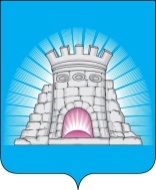 Мониторинг исполнения бюджета городского округа Зарайск Московской области за 1 полугодие 2019 года1.Общие положения	Информация о ходе исполнении бюджета городского округа Зарайск Московской области за 1 полугодие  2019 года подготовлена Контрольно-счетной палатой городского округа Зарайск Московской области (далее – КСП городского округа Зарайск) в соответствии с требованиями статей 157, 268.1 Бюджетного кодекса Российской Федерации от 31 июля 1998 года № 145-ФЗ (далее – Бюджетный кодекс РФ), а также: 	- Федеральным законом от 07.02.2011 № 6-ФЗ «Об общих принципах организации и деятельности контрольно-счетных органов субъектов Российской Федерации и муниципальных образований»; 	- Положением о Бюджетном процессе в городском округе Зарайск  Московской области, утвержденным решением Совета депутатов городского округа Зарайск Московской области от 26.10.2017 № 10/3 (далее – Положение о бюджетном процессе); 	- пунктом 1.3 плана работы Контрольно-счетной палаты городского округа Зарайск Московской области на 2019 год.	Анализ хода исполнения бюджета городского округа Зарайск Московской области за 1 полугодие 2019 года проведен на основании:		отчета об исполнении бюджета городского округа Зарайск за 1 полугодие 2019 года, утвержденного постановлением главы городского округа Зарайск Московской области от 13.08.2019 года №1284/8;		сводной бюджетной росписи расходов бюджета городского округа Зарайск Московской области (по состоянию на 01.07.2019 года), представленной в КСП городского округа Зарайск Финансовым управлением администрации городского округа Зарайск;		иной информации об исполнении бюджета городского округа Зарайск Московской области за 1 полугодие 2019 года размещенной в открытом доступе.2. Общая характеристика исполнения бюджета за 1 полугодие 2019 года           Бюджет городского округа Зарайск Московской области на 2019 год утвержден решением Совета депутатов городского округа Зарайск Московской области от 13.12.2018г. №33/1 «О бюджете городского округа Зарайск Московской области на 2019 год и плановый период 2020 и 2021 годов».            В данный документ в течение 1 полугодия 2019 года решениями Совета депутатов городского округа Зарайск Московской области от 31.01.2019 года № 36/1, от 28.03.2019 года №38/1, от 10.06.2019 года №40/1 внесены изменения.	Таким образом, бюджетные назначения на 2019 год составили:- по доходам в сумме 2542858,0 тыс. рублей, в том числе объем межбюджетных трансфертов, получаемых из других бюджетов бюджетной системы Российской Федерации  в сумме 1771921 тыс. рублей;- по расходам в сумме 3158334,0 тыс. рублей;- дефицит бюджета 129000,0 тыс. рублей.           Постановлением главы городского округа Зарайск Московской области от 13.08.2019 года № 1284/8 утвержден отчет об исполнении бюджета городского округа Зарайск за 1 полугодие 2019 года:- по доходам в сумме 1485818,0 тыс. рублей;- по расходам в сумме 1131768,0 тыс. рублей; - профицит бюджета 354050,0 тыс. рублей.3. Анализ исполнения бюджета по доходам             В соответствии с представленным отчетом в доходную часть бюджета городского округа Зарайск за 1 полугодие 2019 года поступило 1485818,0 тыс. рублей, в том числе налоговые и неналоговые доходы – 366313,0 тыс. рублей, безвозмездные поступления – 1119505,0 тыс. рублей.	Общий объем поступлений за полугодие текущего года на 67,7% выше поступлений за 1 полугодие 2018 года (факт 1 полугодия 2018 года – 885781,0 тыс. рублей).	Поступление доходов бюджета городского округа Зарайск за 1 полугодие 2019 года составило:- налоговые доходы – 340904,0 тыс. рублей или 47,6% от уточненного бюджета;- неналоговые доходы – 25409,0 тыс. рублей или 46,7% от уточненного бюджета;- по безвозмездным поступлениям – 1119505,0 тыс. рублей или 63,2% от уточненного бюджета.Структура доходных источников бюджета городского округа Зарайск за 1 полугодие 2019 год представлена на диаграмме:3.1. Анализ поступления налоговых доходовОбъём налоговых доходов поступивших в бюджет городского округа Зарайск за 1 полугодие 2019 года год составил 340904,0 тыс. рублей. По сравнению с аналогичным периодом прошлого года отмечается увеличение объёма налоговых доходов бюджета на 55649,0 тыс. рублей или  19,5%.  Структура налоговых поступлений:- налог на доходы физических лиц – исполнение за 1 полугодие 2019 года составило 265373,0 тыс. рублей или 49,9 % к уточненным бюджетным назначениям, темп роста к  уровню 1 полугодия 2018 года составил 122,2%;- акцизы – исполнение за 1 полугодие 2019 года составило 19606,0 тыс. рублей или 47,8% к уточненным бюджетным назначениям, темп роста к уровню 1 полугодия 2018 года – 119,8 % ;- налог, взимаемый в связи с применением упрощенной системы налогообложения – исполнение за 1 полугодие 2019 года составило 19302,0 тыс. рублей  или 46,0% к уточненным бюджетным назначениям, темп роста к уровню 1 полугодия 2018 года – 108,8%;- единый налог на вмененный доход для отдельных видов деятельности – исполнение за 1 полугодие 2019 года – 8571,0 тыс. рублей или 55,7% к уточненным бюджетным назначениям, темп роста к аналогичному периоду прошлого года – 101,2% ;- единый сельскохозяйственный налог – исполнение  за 1 полугодие 2019 года - 14,0 тыс. рублей или 1,0% к уточненным бюджетным назначениям, темп роста к уровню 1 полугодия 2018 года – 9,3%;- налог, взимаемый в связи с применением патентной системы налогообложения – исполнение за 1 полугодие 2019 года составило 2746,0 тыс. рублей или 39,7% к уточненным бюджетным назначениям, темп роста к уровню 1 полугодия 2018 года -  98,8%;- налог на имущество физических лиц – исполнение за 1 полугодие 2019 года составило 944,0 тыс. рублей или 6,7% к уточненным бюджетным назначениям, темп роста к аналогичному периоду прошлого года -113,9%;- земельный налог – исполнение за  1 полугодие  2019 года составило  22929,0 тыс. рублей, что составляет 37,8% от уточненных бюджетных назначений, темп роста к аналогичному периоду прошлого года -113,8%;- государственная пошлина – исполнение за 1 полугодие 2019 года составило 1414,0 тыс. рублей или 46,9% к уточненным бюджетным назначениям, темп роста к уровню 1 полугодия 2018 года – 90,2%.3.2. Анализ поступления неналоговых доходовОбъём неналоговых доходов поступивших в бюджет городского округа Зарайск за 1 полугодие 2019 год составил 25409,0 тыс. рублей. По сравнению с аналогичным периодом прошлого года отмечается увеличение объёма неналоговых доходов бюджета на 868,0 тыс. рублей или  3,5%.  Структура неналоговых поступлений:- доходы от использования имущества, находящегося в государственной и муниципальной собственности –  исполнение за 1 полугодие 2019 года составило 15390,0 тыс. рублей или 49,8% к уточненным бюджетным назначениям, темп роста к уровню 1 полугодия 2018 года – 112,9%; - плата за негативное воздействие на окружающую среду – исполнение за 1 полугодие 2019 года составило 256,0 тыс. рублей, что составляет 40,4% от уточненных бюджетных назначений, темп роста к аналогичному периоду прошлого года - 85,3%;-  доходы от оказания платных услуг и компенсация затрат государства – исполнение за 1 полугодие 2019 года составило 980,0 тыс. рублей, что составляет 75,4% от уточненных бюджетных назначений, темп роста к аналогичному периоду прошлого года – 76,8%;- доходы от реализации материальных и нематериальных активов - исполнение за 1 полугодие 2019 года составило 6578,0 тыс. рублей, что составляет 35,9% от уточненных бюджетных назначений, темп роста к аналогичному периоду прошлого года -85,0%;- штрафы, санкции, возмещение ущерба – исполнение за 1 полугодие 2019 года составило 1898,0 тыс. рублей или 68,7% от уточненных бюджетных назначений, темп роста к аналогичному периоду прошлого года -153,1%;- прочие неналоговые доходы – исполнение за 1 квартал 2019 года составило 307,0 тыс. рублей или 61,4% от уточненных бюджетных назначений, темп роста к аналогичному периоду прошлого года - 86,5%.3.3. Анализ безвозмездных поступленийОбъём безвозмездных поступлений, поступивших в бюджет городского округа Зарайск за 1 полугодие 2019 год составил 1119505,0 тыс. рублей. По сравнению с аналогичным периодом прошлого года отмечается увеличение объёма безвозмездных поступлений на 543520,0 тыс. рублей или  94,4%.  	Структура безвозмездных поступлений:- дотации бюджетам бюджетной системы Российской Федерации - исполнение за 1 полугодие 2019 года составило 138935,0 тыс. рублей, что составляет 50,0% от уточненных бюджетных назначений, темп роста к аналогичному периоду прошлого года – 139,0%;- субсидии бюджетам бюджетной системы Российской Федерации -  исполнение за 1 полугодие 2019 года составило 592246,0 тыс. рублей, что составляет 77,2% от уточненных бюджетных назначений темп роста  к аналогичному периоду прошлого года – 3931,0%;- субвенции бюджетам бюджетной системы Российской Федерации - исполнение за 1 полугодие 2019 года составило 389992,0 тыс. рублей, что составляет 58,6% от уточненных бюджетных назначений, темп роста к аналогичному периоду прошлого года – 107,8%; - иные межбюджетные трансферты – исполнение за 1 полугодие 2019 года составило 400,0 тыс. рублей, что составляет 5,4% от уточненных бюджетных назначений, темп роста к аналогичному периоду прошлого года – 0,4%;- прочие безвозмездные поступления – исполнение за 1 полугодие 2019 года составило 33,0 тыс. рублей, что составляет 0,06% от уточненных бюджетных назначений;- возврат остатков субсидий, субвенций и иных межбюджетных трансфертов – исполнение за 1 полугодие 2019 года составило -2101,0 тыс. рублей, что составляет 139,5% уточненных бюджетных назначений, 174,2% к аналогичному периоду прошлого года.4. Анализ исполнения бюджета по расходамБюджетные ассигнования по расходам бюджета городского округа Зарайск на2019 год утверждены Решением Совета депутатов городского округа Зарайск Московской области от 13.12.2018г. №33/1 «О бюджете городского округа Зарайск Московской области на 2019 год и плановый период 2020 и 2021 годов» в объеме 1885362,0 тыс. рублей. Расходная часть бюджета в течение 1 полугодия 2019 года увеличилась на сумму 1272972,0 тыс. рублей или на 67,5% от первоначально принятого бюджета на 2019 год.	Согласно представленного отчета об исполнении бюджета, кассовое исполнение бюджета за 1 полугодие 2019 года – 1131768,0 тыс. рублей или 60,0% к уровню утвержденного бюджета и 35,8% к уточненному бюджету. Данные об изменении бюджетных ассигнований за январь-июнь 2019 года по разделам классификации расходов бюджета приведены в таблице:В отчетном периоде были значительно увеличены бюджетные ассигнования по разделу «Национальная экономика» на 102,9% от первоначально утвержденного бюджета, по разделу «Жилищно-коммунальное хозяйство» на 353,0% от первоначально утвержденного бюджета, по разделу «Охрана окружающей среды» на 21220,6% от первоначально утвержденного бюджета, в то же время бюджетные ассигнования по разделу «Национальная безопасность и правоохранительная деятельность» были сокращены на 544,0 тыс. рублей или на 2,7%.	 В разрезе разделов исполнение бюджета по расходам за 1 полугодие 2019 года по отношению к плановым назначениям составило:Уровень исполнения бюджета городского округа Зарайск по разделам классификации расходов бюджетов составил от 13,9% «Жилищно-коммунальное хозяйство» до 51,9% по разделу «Физическая культура и спорт».Наиболее низкий уровень исполнения бюджета городского округа Зарайск по разделам классификации расходов бюджетов отмечается по разделам «Жилищно-коммунальное хозяйство» (13,9%), «Национальная экономика» (16,7%), «Здравоохранение» (31,7%).5. Анализ исполнения муниципальных программ и непрограммных расходов5.1. В бюджете городского округа Зарайск Московской области на 2019 год, с учетом уточнений предусмотрены средства на реализацию 16 муниципальных программ в объеме 3129735,0 тыс. рублей или 99,1% от общего запланированного объема расходов бюджета.За 1 полугодие 2019 года исполнение бюджета городского округа Зарайск по расходам на реализацию программных мероприятий составило 1119017,0 тыс. рублей или 35,4% от уточненного бюджета по программным расходам, в том числе:	тыс. руб.	Уровень исполнения бюджета городского округа Зарайск по муниципальным программам составил от 0% -  «Архитектура и градостроительство городского округа Зарайск Московской области», до 58,4% - «Содержание и развитие инженерной  инфраструктуры и энергоэффективности городского округа Зарайск Московской области"». 5.2. Непрограммные расходы уточненным бюджетом на 2019 год предусмотрены в объеме 28599,0 тыс. рублей. Освоение средств по непрограммным расходам бюджета городского округа Зарайск за январь-июнь 2019 года составило 12751,0 тыс. рублей или 44,6%.6. Источники внутреннего финансирования дефицита бюджета и состояния муниципального долга6.1.Решением Совета депутатов городского округа Зарайск Московской области от 13.12.2018 № 33/1 «О бюджете городского округа Зарайск Московской области на 2019 год и на плановый период 2020 и 2021 годов» утвержден дефицит бюджета в сумме 15233,0 тыс. рублей.	С внесением изменений, принятых на 01 июля 2019 года, дефицит бюджета составил 129000,0 тыс. рублей.Дефицит является следствием уточнения в расходной части бюджета остатков средств на счете по учету средств бюджета городского округа Зарайск Московской области образовавшихся по состоянию на 01.01.2019 года, что не противоречит абзацу 3 пункта 3 статьи 92.1 Бюджетного кодекса Российской Федерации.	Результатом исполнения бюджета городского округа Зарайск Московской области за 1 полугодие 2019 года является профицит в размере 354050,0 тыс. рублей. 6.2. Анализ состояния муниципального долга городского округа Зарайск Московской области представлен в таблице:7. Выводы7.1. Низкий процент освоения бюджетных средств на реализацию муниципальных программ: «Архитектура и градостроительство городского округа Зарайск Московской области»(0%);"Развитие сельского хозяйства городского округа Зарайск Московской области"(0,6%), "Жилище" (11,8%); "Формирование современной комфортной городской среды" (12,3%).7.2. В процессе  анализа исполнения бюджета городского округа Зарайск Московской области за 1 полугодие 2019 года на основании отчета об исполнении бюджета городского округа Зарайск, утвержденного постановлением главы городского округа Зарайск Московской области от 13.08.2019 года №1284/8 выявлено следующее:- В приложении «Отчет об исполнении бюджета городского округа Зарайск за 1 полугодие 2019 года» допущены ошибки технического характера, которые приведены в таблице:- В приложении «Отчет о финансировании мероприятий целевых программ городского округа Зарайск на 01.07.2019» «фактически исполнено» -1134808,4 тыс. рублей, что не соответствует постановлению  главы городского округа Зарайск Московской области от 13.08.2019 года №1284/8 («по расходам в сумме 1131768 тыс. рублей»).Допущенные ошибки, в том числе технического характера, повлекли к искажению показателей отчетности об исполнении бюджета городского округа Зарайск Московской области за 1 полугодие 2019 года.8. ПредложенияПо результатам проведенного анализа текущего исполнения бюджета городского округа Зарайск Московской области по итогам 1 полугодия 2018 года Контрольно-счетная палата городского округа Зарайск Московской области рекомендует усилить работу по обеспечению исполнения расходных обязательств, принять меры к повышению уровня исполнения программных расходов в целях исключения рисков их неисполнения в 2019 году. Не допускать ошибок технического характера при составлении отчетности об исполнении бюджета городского округа Зарайск Московской области, которые приводят к отражению недостоверной информации.Председатель Контрольно – счетной палатыгородского округа Зарайск Московской области						            	Е.Н.КоротаеваНаименованиеБюджетные ассигнования на 2019 годБюджетные ассигнования на 2019 годИзменение объема бюджетных ассигнованийИзменение объема бюджетных ассигнованийНаименованиеПервоначально утвержденный бюджет,тыс. рублейСводная бюджетная роспись по состоянию на 01.07.2019,тыс. рублейтыс. рублей(гр.3 – гр.2)изменение,%12345Общегосударственные вопросы215233,0222909,07676,03,6Национальная оборона2528,02528,00,00,0Национальная безопасность и правоохранительная деятельность20470,019926,0-544,0-2,7Национальная экономика217000,0440256,0223256,0102,9Жилищно-коммунальное хозяйство128799,0583456,0454657,0353,0Охрана окружающей среды2380,0507430,0505050,021220,6Образование938037,0999932,061895,06,6Культура, кинематография, средства массовой информации177494,0183108,05614,03,2Здравоохранение8694,08694,00,00,0Социальная политика106449,0121017,014568,013,7Физическая культура и спорт65552,066352,0800,01,2Обслуживание государственного и муниципального долга2726,02726,00,00,0ИТОГО РАСХОДОВ1885362,03158334,01272972,067,5НаименованиеПервое полугодие 2019 годаПервое полугодие 2019 годаПервое полугодие 2019 годаПервое полугодие 2019 годаПервое полугодие 2019 годаНаименованиеПервоначально утвержденный бюджет,тыс. рублейСводная бюджетная роспись, тыс. рублейИсполнено,тыс. рублейИсполнение, в % отИсполнение, в % отНаименованиеПервоначально утвержденный бюджет,тыс. рублейСводная бюджетная роспись, тыс. рублейИсполнено,тыс. рублейпервоначально утвержденного бюджетасводной бюджетной росписи123456Общегосударственные вопросы215233,0222909,0114384,053,151,3Национальная оборона2528,02528,01075,042,542,5Национальная безопасность и правоохранительная деятельность20470,019926,06356,031,131,1Национальная экономика217000,0440256,073366,033,816,7Жилищно-коммунальное хозяйство128799,0583456,080873,062,813,9Охрана окружающей среды2380,0507430,0179156,07527,635,3Образование938037,0999932,0504265,053,850,4Культура, кинематография, средства массовой информации177494,0183108,086034,048,547,0Здравоохранение8694,08694,01883,021,721,7Социальная политика106449,0121017,048722,045,840,3Физическая культура и спорт65552,066352,034437,052,551,9Обслуживание государственного и муниципального долга2726,02726,01217,044,644,6ИТОГО РАСХОДОВ1885362,03158334,01131768,060,035,8№п/пНаименование муниципальных программУточненный план на 01.07.2019г.Исполнено за 1 полугодие 2019 года% исполнения123451Муниципальная программа «Архитектура и градостроительство городского округа Зарайск Московской области»24930,00,002Муниципальная программа "Культура  городского округа Зарайск Московской области" на 2018-2022 годы                    181024,086034,047,53 Муниципальная программа "Образование городского округа  Зарайск Московской области" на 2018-2022г.г.                    968746,0491147,050,74Муниципальная программа "Социальная защита населения  городского округа Зарайск  Московской области"  на  срок 2018-2022 гг.                    108781,044950,041,35 Муниципальная программа "Физическая культура,  спорт и молодежная политика городского округа  Зарайск Московской области"  на срок 2018-2022годы                    71497,036802,051,56Муниципальная программа "Развитие сельского хозяйства  городского округа  Зарайск Московской области" на срок 2018-2022 г.г.                    8240,052,00,67Муниципальная программа "Экология и окружающая среда городского округа Зарайск Московской области" на 2018-2022 г.г.                    568367,0179156,031,58Муниципальная программа "Безопасность городского округа Зарайск Московской области" на срок 2018-2022 годы                    20426,06356,031,19Муниципальная программа "Жилище"                    69429,08219,011,810 Муниципальная программа "Содержание и развитие инженерной  инфраструктуры и энергоэффективности городского округа Зарайск Московской области" на 2018-2022г.г.                    17168,010030,058,411 Муниципальная программа "Предпринимательство городского округа Зарайск Московской области"  на срок  2018-2022годы                    31090,012044,038,712Муниципальная программа "Цифровой городской округ Зарайск Московской области" на 2018-2022г.г.                    42445,016538,039,013Муниципальная программа "Муниципальное управление" на 2018-2022 годы                    185325,096359,052,014Муниципальная программа "Развитие и функционирование дорожно-транспортного комплекса на территории городского округа  Зарайск Московской области"                    308570,066395,021,515Муниципальная программа "Формирование современной комфортной городской среды" на 2018-2022г.г.                    520697,063961,012,316Муниципальная программа "Развитие системы информирования населения о деятельности органов местного самоуправления Московской области" на срок  2018-2022 годы                    3000,0974,032,5ИТОГО:ИТОГО:3129735,01119017,035,8Наименование показателяПо состоянию на:По состоянию на:Темп ростаНаименование показателя01.07.2018 г.01.07.2019 г.01.07.2019 г. к 01.07.2018 г.Доходы всего (без учета безвозмездных и налоговых доходов по дополнительным нормативам)292331,0311616,0106,6Объем муниципального долга городского округа Зарайск30000,030000,0100,0- бюджетные кредиты от других бюджетов бюджетной системы РФ-кредиты, полученные от кредитных организаций30000,030000,0100,0-муниципальные гарантии0,00,00,0Уровень муниципального долга к налоговым и неналоговым доходам бюджета городского округа Зарайск (без учета доходов по дополнительным нормативам)10,269,6393,9Объем расходов на обслуживание муниципального долга1413,01217,086,1Расходы всего (без учета субвенций)948812,0794564,083,7Уровень расходов на обслуживание муниципального долга к расходам бюджета, за исключением объема расходов, которые осуществляются за счет субвенций, предоставляемых из бюджетов бюджетной системы РФ0,150,15-Наименование показателейПостановление главы городского округа Зарайск московской области от 13.08.2019 года №1284/8Постановление главы городского округа Зарайск московской области от 13.08.2019 года №1284/8Постановление главы городского округа Зарайск московской области от 13.08.2019 года №1284/8Постановление главы городского округа Зарайск московской области от 13.08.2019 года №1284/8Постановление главы городского округа Зарайск московской области от 13.08.2019 года №1284/8По данным Контрольно-счетной палатыПо данным Контрольно-счетной палатыПо данным Контрольно-счетной палатыПо данным Контрольно-счетной палатыПо данным Контрольно-счетной палатыНаименование показателейУтвержденный бюджет на 2019гУточненный бюджет на 01 июля 2019г.Исполнение за 1 полугодие 2019г.% исполнения к плану за 1 полугодие 2019 года% исполнения к утвержденному бюджету 2019 годаУтвержденный бюджет на 2019гУточненный бюджет на 01 июля 2019г.Исполнение за 1 полугодие 2019г% исполнения к плану за 1 полугодие 2019 года% исполнения к утвержденному бюджету 2019 года90211105010000000120 Доходы, получаемые в виде арендной платы за земельные участки, государственная собственность на которые не разграничена, а также средства от продажи права на заключение договоров аренды указанных земельных участков168901689016890975257,61689016890975257,757,790211105020000000120 Доходы, получаемые в виде арендной платы за земли после разграничения государственной собственности на землю,а также средства от продажи права на заключение договоров аренды указанных земельных участков (за исключением земельных участков бюджетных и автономных учреждений)4141414141090211105030000000120 Доходы от сдачи в аренду имущества, находящегося в оперативном управлении органов государственной власти, органов местного самоуправления, государственных внебюджетных фондов и созданных ими учреждений (за исключением имущества бюджетных и автономных учреждений)1871871872312,31871872312,312,390211105070000000120 Доходы от сдачи в аренду имущества, составляющего государственную (муниципальную) казну (за исключением земельных участков)697969796979257636,969796979257636,936,990211109040000000120 Прочие поступления от использования имущества, находящегося в государственной и муниципальной собственности (за исключением имущества бюджетных и автономных учреждений, а также имущества государственных и муниципальных унитарных предприятий, в том числе казенных)680068006800303844,768006800303844,744,704811201000010000120 Плата за негативное воздействие на окружающую среду63363363325640,463363325640,440,400011300000000000000 Доходы от оказания платных услуг (работ) и компенсации затрат государства13001300130098075,41300130098075,475,400011301000000000130 Доходы от оказания платных услуг (работ)13001300130023718,21300130023718,218,200020704000000000150 Прочие безвозмездные поступления в бюджеты городских округов550005500330,10,15500055000330,10,1